Progres 2015 w WebSEM.pl - podsumowanieAgencja marketingu internetowego - WebSEM.pl - jest kolejną z firm, które otwarcie mówią o swoich osiągnięciach. W formie infografiki WebSEM.pl podsumowuje 2015 - rok dużego progresu.Informujemy klientów, by budować zaufanie i pokazać transparentność. Dzielimy się z innymi przedsiębiorcami, by inspirować i zachęcać do otwartości - mówi Sebastian Jakubiec, właściciel agencji.Infografika przedstawia najważniejsze informacje podsumowujące 2015.To przede wszystkim dużo kontaktu z innymi ludźmi - prawie tysiąc przeszkolonych osób. Główne źródła przychodów stanowią działania w zakresie SEO/SEM (ponad 700 tysięcy fraz w Google) - dotychczasowy trzon agencji. Coraz mocniej rozwijają i notują spory progres działania edukacyjne, obsługa social mediów, a także prowadzenie content marketingu.Skuteczność oferowanych usług powoduje również wzrost biznesowy i kadrowy.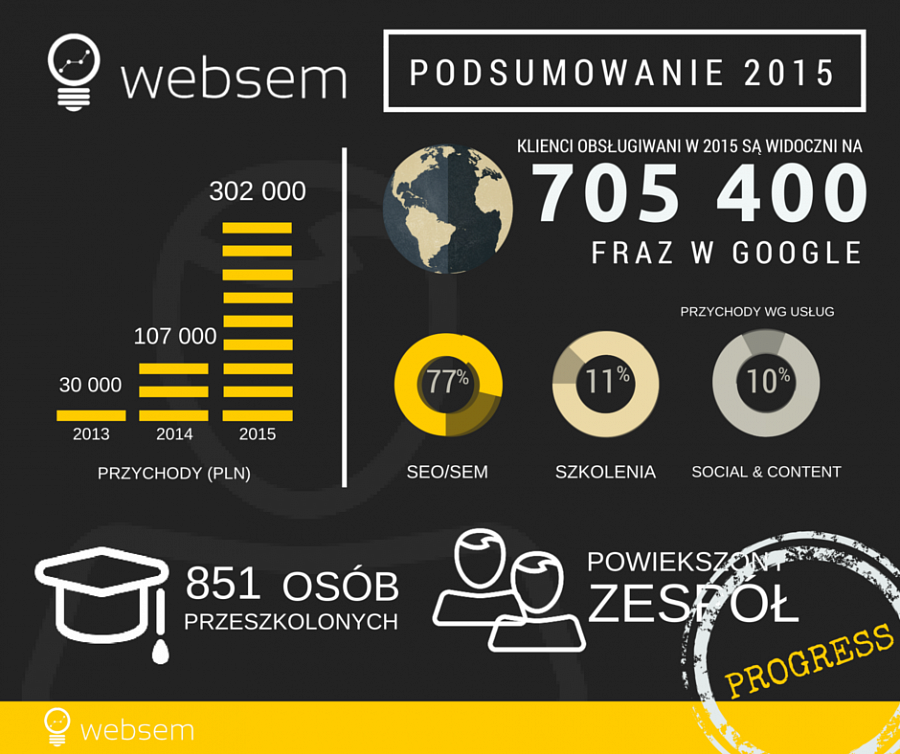 